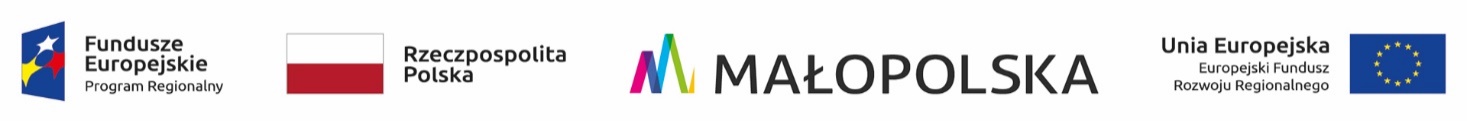 OR-III.271.2.16.2022                                                                                                     Gorlice, 31.05.2022 r.Informacja z otwarcia ofert w postępowaniu o zamówienie publiczne prowadzonym w trybiepodstawowym zgodnie z art. 275 pkt 1 ustawy Prawo zamówień publicznych                                             na dostawę nowych elementów wyposażenia – nagłośnienia wraz z zabudową i mikrofonami do budynku Sokoła w Gorlicach Zgodnie z art. 222 ust. 5 ustawy z dnia  11 września 2019 roku Prawo zamówień publicznych (tj.: Dz.U. z 2021, poz. 1129 ze zm.) zamawiający przekazuje informacje z otwarcia ofert                                                 w przedmiotowym postępowaniu, które odbyło się w dniu 27.05.2022 r. za pomocą platformy zakupowej pod adresem: https://platformazakupowa.pl/transakcja/613094Do upływu terminu składania ofert zostało złożonych 5 ofert:Oferta nr 1 Nazwa i adres Wykonawcy: AVIO Tomasz Nogieć, ul. Nowowiejska 55, 32- 300 Olkusz,Cena oferty brutto: 17 101,92 zł.Oferta nr 2 Nazwa i adres Wykonawcy: Kam-i Music Media Jarosław Igielski, ul. Romana Dmowskiego 1c, 18- 400 Łomża, Cena oferty brutto:  21 171,00 zł.Oferta nr 3 Nazwa i adres Wykonawcy: M. Ostrowski spółka jawna, al. Armii Krajowej 5, 50- 541 Wrocław, Cena oferty brutto: 9 836,31 zł.Oferta nr 4 Nazwa i adres Wykonawcy: Audio Support Poland Krzysztof Gilewski, ul. Konfederacji Dzikowskiej 7/45, 39- 400 Tarnobrzeg, Cena oferty brutto: 28 327,26 zł.Oferta nr 5 Nazwa i adres Wykonawcy: Agencja Muzyczna Accord Włodzimierz Piesiak, ul. Wiśniowa 10, 78- 400 Szczecinek, Cena oferty brutto: 17 736,60 zł.                                                                                                   ......................................................                                                                                                                           (podpis kierownika zamawiającego)K/o:1. strona internetowa prowadzonego postępowania – platforma zakupowa2. a/aSporządził:  Marta Ziaja - inspektor, Wydział Organizacyjny, Dział Zamówień Publicznych, tel. 183551252